Romania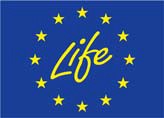 This document provides an overview of LIFE in Romania.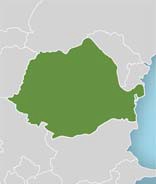 It showcases success stories and ongoing initiatives, indicates how to find further information on the projects and provides a list of ongoing and recently closed projects in Annex.OverviewSince the launch of the LIFE programme by the European Commission in 1992, a total of 51 projects have been financed in Romania. Of these, sixteen focus on environmental innovation, 34 on nature conservation and one on information and communication. These projects represent a total investment of €31.3 million, of which€17.9 million has been provided by the European Union.The current phase of the programme, LIFE+ (2007-2013), has a total EU budget of€2 143 million. Every year a call for project proposals is launched covering its three components: Nature and Biodiversity, Environment Policy and Governance, and Information and Communication. Since October 2008, the Commission has approved eleven LIFE+ projects in Romania: three under the LIFE+ Environment Policy and Governance component, seven under the LIFE+ Nature and Biodiversity component and one under the LIFE+ Information and Communication component.You will find more details on these and all recent LIFE projects in Romania in the annexed lists.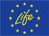 Between 1992 and 2006 (i.e. during the LIFE I, II and III programmes), the LIFE Environment component (now called Environment Policy and Governance) co-financed 13 projects in Romania. This represented a total investment of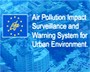 €8.1 million, of which €3.4 million was contributed by the European Union.The projects covered several themes, such as clean technologies; water management at the scale of the river basin, industrial and municipal waste management; air quality; risk assessment and pollution control; urban planning; sensitive area management; and ecolabelling. National and local authorities were the main beneficiaries, as well as development agencies, public enterprises, and research institutions. The average duration of the projects ranged from 30 to 45 months.Three projects have started in Romania under the LIFE+ Environment Policy and Governance programme. These represent a total investment of €2.5 million, of which the European Union is contributing €1.1 million. One project is focusing on an integrated water management system at the scale of the river basin;  another is aiming to reduce the amount of natural resources used as raw materials; while the third project is raising awareness of EU policy on waste, and its implementation in the Balkan region, using Romania and Bulgaria as case studies. The projects are being implemented by a development agency, a national authority and a research institution. The project duration foreseen is between 36 and 41 months.Presented in the box opposite is an example of a successful LIFE Environment project in Romania.Nature and BiodiversityAir Pollution Impact Surveillance and Warning System for Urban Environment (AIR-AWARE) LIFE05/ENV/RO/000106This LIFE project successfully applied the AIR-AWARE decision-making tool, which is now used by local authorities inBucharest to predict the impact of air pollution episodes and improve overall air quality through better planning and urban development policies. AIR-AWARE provides visual and user-friendly data on a GIS platform on the current status of atmospheric pollution by measuring chemical contaminants in the air and reviewing bioindicator species in the city's parks. Using current monitoring data and weather forecasts, short-term effects of acute pollution episodes can be calculated and the population informed, thereby enabling suitable measures to be taken.Reducing air pollution in Bucharest is expected to lead to a reduction in the incidence of air-born diseases, the public health costs of which amounted to € 4.4 million in 2003, according to an Environmental Status Report issued by the Bucharest Municipality in 2004. The report estimates that about 10% of this figure can be attributed to air pollution. The implementation of AIR-AWARE's pollution prevention plan is expected to reduce the air contamination load by 50%, leading to annual savings in excess of €175 000.Maps of contaminants provided by AIR-AWARE will be used to update the Bucharest Urban Zoning Plan.Furthermore, the beneficiary believes that the system can easily be replicated in at least 20 other 'hot spots' - very polluted urban areas identified by the Romanian authorities in the country's EU accession negotiation documents.For further information:  http://life-airaware.inmh.ro/Between 1992 and 2006 (i.e. during the LIFE I, II and III programmes), the LIFE Nature component (now called Nature and Biodiversity) co-financed 27 projects in Romania. These projects represented a total investment of €13.3 million, of which €8.4 million was contributed by the European Union. LIFE Nature projects in Romania comprised mainly habitat restoration projects (alpine, sub-alpine and forest, islands, bogs, Danube and Lower Prut plains and wetland habitats), but also aimed at the conservation of certain species (large carnivores, bats, the meadow viper, dolphins, birds). Parks, national and regional authorities, and research institutions accounted for nearly 80% of the project beneficiaries. Other types of beneficiaries included development agencies, NGOs, universities, training centres and local authorities. Project durations ranged from 24 to 63 months.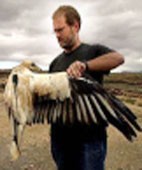 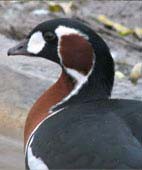 Seven projects have been co-financed under the LIFE+ programme. These represent a total investment of €5.5 million, of  which the European  Union will contribute €4.10 million. The projects focus mainly on the conservation of habitats (in the Semenic and Calimani-Gurghiu mountains and in the Transylvanian plateau) and species (Phalacrocorax pygmeus and Aythya nyroca at key sites in Romania and Bulgaria, Ursus arctos species in Eastern Carpathians, Aquila pomarina and bats in Transylvania). The beneficiaries include regional authorities and NGOs and the projects have a duration of between 36 and 48 months.Presented in the box opposite is an example of a successful LIFE Nature project in Romania.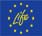 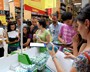 Information and CommunicationThe projects funded under this  component disseminate information and raise the profile of environmental issues. They also provide training and awareness-raising for the prevention of forest fires.To date the European Commission has approved one project under the LIFE+ Information and Communication component in Romania. Its main objective is, over a 36 month period, to conduct an awareness-raising campaign to promote the production and consumption of green products. Its total budget amounts to €1.3 million, of which the European Union will contribute €0.6 million. The project will be implemented by the University of Bacau.The objectives of the project are presented in the box opposite. More detailed information (including results) will be provided in due course.Promoting green products (GREEN-PRO) LIFE08/INF/RO/000507The main objective of this LIFE project is to conduct an awareness-raising campaign to promote the production and consumption of green products –those products that conform to the EU’s eco-label scheme and other environmental protection related tools and initiatives (e.g. EMAS, Energy Star, Carbon Neutral).The project plans to: study the Romanian market to identify and catalogue existing green and non-green products; provide information on and promote green products through an internet portal; raise awareness amongst consumers of green products; implement an information campaign using TV broadcasts, a DVD movie, leaflets, e- newsletters and advertorials in order to inform producers/distributors of the financial benefits of green products; organise workshops on the benefits of the green market; provide training on green procurement for private and public sector organisations; assess different green products and reward the best ones; and identify and assess attitudes and awareness of consumers to green products in order to better understand the reasons for successes and failure.For further information:  http://www.greenpro.ub.roPromoting green products (GREEN-PRO) LIFE08/INF/RO/000507The main objective of this LIFE project is to conduct an awareness-raising campaign to promote the production and consumption of green products –those products that conform to the EU’s eco-label scheme and other environmental protection related tools and initiatives (e.g. EMAS, Energy Star, Carbon Neutral).The project plans to: study the Romanian market to identify and catalogue existing green and non-green products; provide information on and promote green products through an internet portal; raise awareness amongst consumers of green products; implement an information campaign using TV broadcasts, a DVD movie, leaflets, e- newsletters and advertorials in order to inform producers/distributors of the financial benefits of green products; organise workshops on the benefits of the green market; provide training on green procurement for private and public sector organisations; assess different green products and reward the best ones; and identify and assess attitudes and awareness of consumers to green products in order to better understand the reasons for successes and failure.For further information:  http://www.greenpro.ub.roHow to find out more about LIFE and LIFE projectsHow to find out more about LIFE and LIFE projects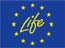 By surfing on the LIFE websiteThe LIFE website provides a wealth of information on the LIFE programme: http://ec.europa.eu/life/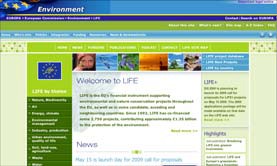 By searching on the LIFE project databaseFor further information on LIFE projects in Romania or LIFE projects in general, please consult the online LIFE project database.  http://ec.europa.eu/environment/life/project/Projects/index.cfmThe easy-to-use database is the authoritative source of information on all on-going and closed LIFE projects. The database also provides information on the beneficiaries, their contact details, and the projects’ websites.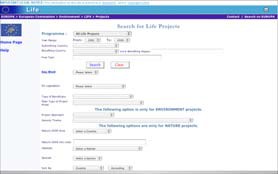 By contacting the National Contact Point for RomaniaMinistry of Environment and Sustainable Development (MESD) Name:	Ms. Nicoleta DOBREAddress:	12 Libertatii Blvd - District 5RO - Bucharest 040129Tel/Fax:	+40 21 311 71 54E-mail:	nicoleta.dobre@mmediu.roWebsite:http://www.mmediu.ro/programe_finantare/life/life.htm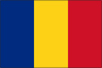 Recent Environment Policy & Governance projects in RomaniaRecent Environment Policy & Governance projects in RomaniaRecent Environment Policy & Governance projects in RomaniaRecent Environment Policy & Governance projects in RomaniaRecent Environment Policy & Governance projects in RomaniaProject TitleProject NumberWebsiteClick on the icon to read the project summaryProject durationDevelopment of an Integrated Basin Management System in order to correlate water quality and quantity analysis with socio-economical analysis, using Open-GIS technology (DIMINISH)LIFE03 ENV_RO_000539http://www.lifediminish.ro/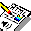 12/2003–> 12/2006Air Pollution Impact Surveillance and Warning System for Urban Environment (AIR-AWARE)LIFE05 ENV_RO_000106http://life-airaware.inmh.ro/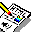 11/2005–> 10/2008Waste Network for sustainable solid waste management planning and promotion of integrated decision tools in the Balkan Region (BALKWASTE)LIFE07 ENV_RO_000686http://www.balkwaste.eu/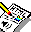 01/2009–> 12/2011Application of industrial ecosystems principles to regional development (ECOREG)LIFE07 ENV_RO_000690http://www.nisp-ecoreg.ro/default.aspx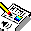 01/2003–> 12/2005Integrated system for protect and analyse the status and trends of water threatened by nitrogen pollution (CLEANWATER)LIFE09 ENV_RO_000612N/A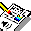 10/2010–> 03/2014Recent Nature & Biodiversity projects in RomaniaRecent Nature & Biodiversity projects in RomaniaRecent Nature & Biodiversity projects in RomaniaRecent Nature & Biodiversity projects in RomaniaRecent Nature & Biodiversity projects in RomaniaProject TitleProject NumberWebsiteClick on the icon to read the project summaryProject durationConservation of the natural wet habitat of Satchinez (continuation of the project 99NAT/RO/006394) (Satchinez II30/9/2005)LIFE02 NAT_RO_008573http://www.apmtm.ro/lifesatchinez/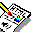 10/2002 –> 09/2005Participatory management of Macin mountains protected areas (Macin Mountains 30/6/2006)LIFE03 NAT_RO_000026http://www.muntiimacin.ro (not accessible to public)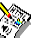 07/2003 –> 06/2006Restoration forest habitats from Pietrosul Rodnei biosphere reserve (Piedrosul Rodnei 1/6/2007)LIFE03 NAT_RO_000027http://www.icassv.ro/life_pietrosu/index.htm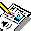 06/2003 –> 06/2007Natura 2000 sites in the Piatra Craiului National Park (Piatra Craiului II 1/7/2007)LIFE03 NAT_RO_000032http://www.pcrai.ro/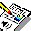 07/2003 –> 07/2007Improving wintering conditions for Branta ruficollis at Techirghiol (Branta ruficollis Techirghiol)LIFE04 NAT_RO_000220http://www.savebranta.ro/ (under maintenance)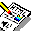 07/2004 –> 12/2007The forests with Pinus nigra banatica - part of NATURA 2000 (Pinus nigra banatica)LIFE04 NAT_RO_000225http://www.pinusnigrabanatica.ro/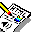 07/2004 –> 07/2007Ecological restoration of the Lower Prut Floodplain Natural Park (Lower Prut Floodplain)LIFE05 NAT_RO_000155http://www.luncaprut.ro/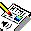 11/2005 –> 10/2010Saving Vipera ursinii rakosiensis in Transylvania (Saving Viperau. rakosiensis)LIFE05 NAT_RO_000158http://crim.ro/2007/05/15/proiecte/saving-  vipera-ursinii-rakosiensis-in-transylvania.html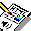 01/2005 –> 04/2010Conservative management of alpine habitats as a Natura 2000 site in Retezat National Park (Retezat National Park)LIFE05 NAT_RO_000165http://retezat.ro/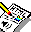 10/2005 –> 12/2008Saving Pelecanus crispus in the Danube Delta (Pelecanus crispus Romania)LIFE05 NAT_RO_000169http://www.dalmatianpelican.ro/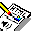 11/2005 –> 03/2010Enhancing the protection system of large carnivores in Vrancea county (Carnivores Vrancea II)LIFE05 NAT_RO_000170http://www.carnivoremari.ro/11/2005 –> 11/2009Priority forest, sub-alpine and alpine habitats in Romania (Forest-Alp NATURA 2000)LIFE05 NAT_RO_000176http://www.lifenatura2000.ro/01/2005 –>01/2009Conservation, restoration and durable management in Small Island of Braila, Romania (RESTOREWETLANDS)LIFE06 NAT_RO_000172http://www.bmb.ro/09/2006 –> 10/2010Conservation and integrated management of Danube islands Romania (GREENDANUBE)LIFE05 NAT_RO_000177http://www.ostroaveledunarii.ro/09/2006 –> 08/2010Preserving management of the habitat 8310 from the Site Natura 2000 Semenic - Cheile Carasului (PMH8310SN2000SCC)LIFE07 NAT_RO_000680http://www.salvatililiecii.ro/01/2009 –> 12/2011Cross-border conservation of Phalacrocorax pygmeus and Aythya nyroca at key sites in Romania and Bulgaria (GREEN BORDERS)LIFE07 NAT_RO_000681http://www.green-borders.eu01/2009 –> 12/2012Best practices and demonstrative actions for conservation of Ursus arctos species in Eastern Carpathians, Romania (URSUSLIFE)LIFE08 NAT_RO_000500http://www.carnivoremari.ro/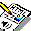 01/2010 –> 12/2013Conservation of Aquila pomarina in Romania (CAPR)LIFE08 NAT_RO_000501http://www.pomarina.ro/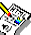 01/2010 –> 12/2013Securing favorable conservation status for priority habitats from SCI Calimani- Gurghiu (SFC Calimani- Gurghiu)LIFE08 NAT_RO_000502http://www.lifemures.ro/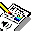 01/2010 –> 12/2012Bat conservation in Padurea Craiului, Bihor and Trascau Mountains (Bat-Conservation- RO)LIFE08 NAT_RO_000504http://www.batlife.ro/01/2010 –> 12/2013Tarnava Mare SCI: Saving Transylvania's Important Pastoral Ecosystems (STIPA)LIFE09 NAT_RO_000618N/A10/2010 –> 09/2013Recent Information and Communication projects in RomaniaRecent Information and Communication projects in RomaniaRecent Information and Communication projects in RomaniaRecent Information and Communication projects in RomaniaRecent Information and Communication projects in RomaniaProject TitleProject NumberWebsiteClick on the icon to read the project summaryProject durationPromoting green products (GREEN-PRO)LIFE08 INF_RO_000507http://www.greenpro.ub.ro/01/2010 –> 12/2012